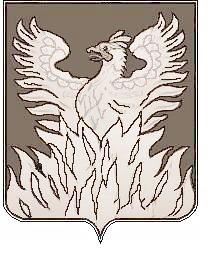 СОВЕТ ДЕПУТАТОВмуниципального образования«Городское поселение Воскресенск»Воскресенского муниципального районаМосковской областиР Е Ш Е Н И Еот 22.03.2019 г. № 557/82Об отчете главы городского поселения Воскресенск Воскресенского муниципального района Московской области и руководителя администрации городского поселения Воскресенск Воскресенского муниципального района Московской области за 2018 год В соответствии с п.5.1 ст. 36 Федерального закона от 06.10.2003 г. № 131 – ФЗ «Об общих принципах организации местного самоуправления в Российской Федерации», Уставом муниципального образования «Городское поселение Воскресенск» Воскресенского муниципального района Московской области, заслушав отчет главы городского поселения Воскресенск и руководителя администрации городского поселения Воскресенск о результатах их деятельности, деятельности администрации городского поселения Воскресенск и иных подведомственных органов местного самоуправления, в т.ч. о решении вопросов, поставленных представительным органом городского поселения Воскресенск, за 2018 год         Совет депутатов городского поселения Воскресенск РЕШИЛ:Признать удовлетворительным отчет главы городского поселения Воскресенск и руководителя администрации городского поселения Воскресенск о результатах их деятельности, деятельности администрации и иных подведомственных органов местного самоуправления, в т.ч. о решении вопросов, поставленных представительным органом городского поселения Воскресенск, за 2018 год.Опубликовать настоящее решение и отчет, указанный в п.1 настоящего решения, в Воскресенской районной газете «Наше слово» и на Официальном сайте Городского поселения Воскресенск (www.vosgoradmin.ru).Глава городского поселения Воскресенск	                                                 А.С. Владович